О внесении изменений в Решение Собрания депутатов Малотаябинского сельского поселения Яльчикского района Чувашской Республики «О бюджете Малотаябинского сельского поселения Яльчикского района Чувашской Республики на 2021 год и на плановый период 2022 и 2023 годов»Статья 1. Собрание депутатов Малотаябинского сельского поселения Яльчикского района  Чувашской Республики РЕШИЛО:Внести в Решение Собрания депутатов Малотаябинского сельского поселения Яльчикского района Чувашской Республики от 16 декабря 2020 года № 4/1 «О бюджете Малотаябинского сельского поселения Яльчикского района Чувашской Республики на 2021 год и на плановый период 2022 и 2023 годов» следующие изменения:1) в части 1 статьи 1:в абзаце втором слова «8579393,06 рублей» заменить словами «8769895,99 рублей», слова «7053281,06 рублей, из них объем межбюджетных трансфертов, получаемых из бюджета Яльчикского района Чувашской Республики, в сумме 7038119,25 рублей» заменить словами «7193063,99 рублей, из них объем межбюджетных трансфертов, получаемых из бюджета Яльчикского района Чувашской Республики, в сумме 7176919,25 рублей»;в абзаце третьем слова «8815615,79 рублей» заменить словами «9005135,79 рублей»;в абзаце шестом слова «236222,73 рублей» заменить словами «235239,80 рублей»;2) в части 1 статьи 4:в пункте «а» слова «приложениям 5-52» заменить словами «приложениям 5-53»;в пункте «в» слова «приложениям 7-72»  заменить словами «приложениям 7-73»;в пункте «д» слова «приложениям 9-92»  заменить словами «приложениям 9-93»;в части 3:в абзаце третьем и седьмом слова «815863,00 рублей» заменить словами «913147,30 рублей»;3) приложение 3 изложить в следующей редакции: «Приложение 3к Решению Собрания депутатов Малотаябинского сельского поселения Яльчикского района Чувашской Республики  «О бюджете Малотаябинского сельского поселения Яльчикского района Чувашской Республики на 2021 год и на плановый период 2022 и 2023 годов»(в редакции Решения Собрания депутатов Малотаябинского сельского поселения Яльчикского района Чувашской Республики  «О внесении изменений в Решение Собрания депутатов Малотаябинского сельского поселения Яльчикского района Чувашской Республики «О бюджете Малотаябинского сельского поселения Яльчикского района Чувашской Республики  на 2021 год и на плановый период 2022 и 2023 годов»)4) дополнить приложением 53 следующего содержания: «Приложение 53к Решению Собрания депутатов Малотаябинского сельского поселения Яльчикского района Чувашской Республики «О бюджете Малотаябинского сельского поселения Яльчикского района Чувашской Республики на 2021 год и на плановый период 2022 и 2023 годов»5) дополнить приложением 73 следующего содержания: «Приложение 73к Решению Собрания депутатов Малотаябинского сельского поселения Яльчикского района Чувашской Республики «О бюджете Малотаябинского сельского поселения Яльчикского района Чувашской Республики на 2021 год и на плановый период 2022 и 2023 годов»6) дополнить приложением 93 следующего содержания: «Приложение 93к Решению Собрания депутатов Малотаябинского сельского поселения Яльчикского района Чувашской Республики  «О бюджете Малотаябинского сельского поселения Яльчикского района Чувашской Республики на 2021 год и на плановый период 2022 и 2023 годов»7) приложение 11 изложить в следующей редакции:                                                                      «Приложение 11к Решению Собрания депутатов Малотаябинского сельского поселения Яльчикского района Чувашской Республики «О бюджете Малотаябинского сельского поселения Яльчикского района Чувашской Республики на 2021 год и на плановый период 2022 и 2023 годов»(в редакции Решения Собрания депутатов Малотаябинского сельского поселения Яльчикского района Чувашской Республики «О внесении изменений в Решение Собрания депутатов Малотаябинского сельского поселения Яльчикского района Чувашской Республики  «О бюджете Малотаябинского сельского поселения Яльчикского района Чувашской Республики на 2021 год и на плановый период 2022 и 2023 годов»)И.о. главы  Малотаябинского сельского поселения Яльчикского района                                                                    Л.Н. Ильина                                                  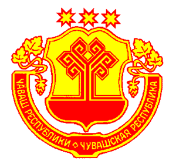 Информационный бюллетеньВестник Малотаябинского сельского поселения Яльчикского районаУТВЕРЖДЕНРешением Собрания депутатов Малотаябинского сельского поселения Яльчикского района№ 2/5 от “01” февраля 2008г.№42“23” ноября 2021г.Чёваш РеспубликиЕлч.к район.К.=.н Таяпа ял поселений.нДепутатсен пухёв.ЙЫШЁНУ2021 = ноябрĕн  23 -м.ш. 17/1№ К.=ен Таяпа ял.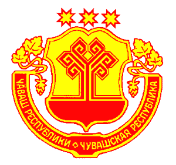 Чувашская  РеспубликаЯльчикский районСобрание депутатовМалотаябинскогосельского поселенияРЕШЕНИЕ«23»  ноября   2021 г  № 17/1деревня Малая ТаябаПрогнозируемые объемы 
поступлений доходов в бюджет Малотаябинского сельского поселения Яльчикского района Чувашской Республики на 2021 год Прогнозируемые объемы 
поступлений доходов в бюджет Малотаябинского сельского поселения Яльчикского района Чувашской Республики на 2021 год Прогнозируемые объемы 
поступлений доходов в бюджет Малотаябинского сельского поселения Яльчикского района Чувашской Республики на 2021 год Прогнозируемые объемы 
поступлений доходов в бюджет Малотаябинского сельского поселения Яльчикского района Чувашской Республики на 2021 год (рублей)Код бюджетной классификацииНаименование доходовНаименование доходовСуммаСуммаСумма122333ДОХОДЫ - всегоДОХОДЫ - всего8 769 895,998 769 895,998 769 895,99в том числе:в том числе:10000000000000000НАЛОГОВЫЕ И НЕНАЛОГОВЫЕ ДОХОДЫ, всегоНАЛОГОВЫЕ И НЕНАЛОГОВЫЕ ДОХОДЫ, всего1 576 832,001 576 832,001 576 832,00в том числе:в том числе:10100000000000000НАЛОГИ НА ПРИБЫЛЬ, ДОХОДЫ, всегоНАЛОГИ НА ПРИБЫЛЬ, ДОХОДЫ, всего90 000,0090 000,0090 000,00из них:из них:10102000010000110налог на доходы физических лицналог на доходы физических лиц90 000,0090 000,0090 000,0010300000000000000НАЛОГИ НА ТОВАРЫ (РАБОТЫ, УСЛУГИ), РЕАЛИЗУЕМЫЕ НА ТЕРРИТОРИИ РОССИЙСКОЙ ФЕДЕРАЦИИ, всегоНАЛОГИ НА ТОВАРЫ (РАБОТЫ, УСЛУГИ), РЕАЛИЗУЕМЫЕ НА ТЕРРИТОРИИ РОССИЙСКОЙ ФЕДЕРАЦИИ, всего408 820,00408 820,00408 820,00из них:из них:10302000010000110Акцизы по подакцизным товарам (продукции), производимым на территории Российской ФедерацииАкцизы по подакцизным товарам (продукции), производимым на территории Российской Федерации408 820,00408 820,00408 820,0010500000000000000НАЛОГИ НА СОВОКУПНЫЙ ДОХОД, всегоНАЛОГИ НА СОВОКУПНЫЙ ДОХОД, всего45 000,0045 000,0045 000,00из них:из них:10503000010000110Единый сельскохозяйственный налогЕдиный сельскохозяйственный налог45 000,0045 000,0045 000,0010600000000000000НАЛОГИ НА ИМУЩЕСТВО, всегоНАЛОГИ НА ИМУЩЕСТВО, всего 823 900,00 823 900,00 823 900,00из них:из них:10601000000000110налог на имущество физических лицналог на имущество физических лиц200 000,00200 000,00200 000,0010606000000000110земельный налогземельный налог623 900,00623 900,00623 900,0010800000000000000ГОСУДАРСТВЕННАЯ ПОШЛИНА, всегоГОСУДАРСТВЕННАЯ ПОШЛИНА, всего2 700,002 700,002 700,00из них:из них:10804000010000110государственная пошлина за совершение нотариальных действий (за исключением действий, совершаемых консульскими учреждениями Российской Федерации)государственная пошлина за совершение нотариальных действий (за исключением действий, совершаемых консульскими учреждениями Российской Федерации)2 700,002 700,002 700,0011100000000000000ДОХОДЫ ОТ ИСПОЛЬЗОВАНИЯ ИМУЩЕСТВА, НАХОДЯЩЕГОСЯ В ГОСУДАРСТВЕННОЙ И МУНИЦИПАЛЬНОЙ СОБСТВЕННОСТИ, всегоДОХОДЫ ОТ ИСПОЛЬЗОВАНИЯ ИМУЩЕСТВА, НАХОДЯЩЕГОСЯ В ГОСУДАРСТВЕННОЙ И МУНИЦИПАЛЬНОЙ СОБСТВЕННОСТИ, всего123 100,00123 100,00123 100,00из них:из них:11105020000000120доходы, получаемые в виде арендной платы за земли после разграничения государственной собственности на землю, а также средства от продажи права на заключение договоров аренды указанных земельных участков (за исключением земельных участков бюджетных и автономных учреждений)доходы, получаемые в виде арендной платы за земли после разграничения государственной собственности на землю, а также средства от продажи права на заключение договоров аренды указанных земельных участков (за исключением земельных участков бюджетных и автономных учреждений)98 100,0098 100,0098 100,0011105030000000120доходы от сдачи в аренду имущества, находящегося в оперативном управлении органов государственной власти, органов местного самоуправления, государственных внебюджетных фондов и созданных ими учреждений (за исключением имущества бюджетных и автономных учреждений)доходы от сдачи в аренду имущества, находящегося в оперативном управлении органов государственной власти, органов местного самоуправления, государственных внебюджетных фондов и созданных ими учреждений (за исключением имущества бюджетных и автономных учреждений)25 000,0025 000,0025 000,0011400000000000000ДОХОДЫ ОТ ПРОДАЖИ МАТЕРИАЛЬНЫХ И НЕМАТЕРИАЛЬНЫХ АКТИВОВ, всегоДОХОДЫ ОТ ПРОДАЖИ МАТЕРИАЛЬНЫХ И НЕМАТЕРИАЛЬНЫХ АКТИВОВ, всего73 912,0073 912,0073 912,00из них:из них:11402000000000410государственная пошлина за совершение нотариальных действий (за исключением действий, совершаемых консульскими учреждениями Российской Федерации)Доходы от реализации имущества, находящегося в государственной и муниципальной собственности (за исключением движимого имущества бюджетных и автономных учреждений, а также имущества государственных и муниципальных унитарных предприятий, в том числе казенных)государственная пошлина за совершение нотариальных действий (за исключением действий, совершаемых консульскими учреждениями Российской Федерации)Доходы от реализации имущества, находящегося в государственной и муниципальной собственности (за исключением движимого имущества бюджетных и автономных учреждений, а также имущества государственных и муниципальных унитарных предприятий, в том числе казенных)73 912,0073 912,0073 912,0011600000000000000ШТРАФЫ, САНКЦИИ, ВОЗМЕЩЕНИЕ УЩЕРБА, всегоШТРАФЫ, САНКЦИИ, ВОЗМЕЩЕНИЕ УЩЕРБА, всего9 400,009 400,009 400,00из них:из них:11607000000000140штрафы, неустойки, пени, уплаченные в соответствии с законом или договором в случае неисполнения или ненадлежащего исполнения обязательств перед государственным (муниципальным) органом, органом управления государственным внебюджетным фондом, казенным учреждением, Центральным банком Российской Федерации, иной организацией, действующей от имени Российской Федерацииштрафы, неустойки, пени, уплаченные в соответствии с законом или договором в случае неисполнения или ненадлежащего исполнения обязательств перед государственным (муниципальным) органом, органом управления государственным внебюджетным фондом, казенным учреждением, Центральным банком Российской Федерации, иной организацией, действующей от имени Российской Федерации9 400,009 400,009 400,0020000000000000000БЕЗВОЗМЕЗДНЫЕ ПОСТУПЛЕНИЯ, всегоБЕЗВОЗМЕЗДНЫЕ ПОСТУПЛЕНИЯ, всего7 193 063,997 193 063,997 193 063,9920200000000000000БЕЗВОЗМЕЗДНЫЕ ПОСТУПЛЕНИЯ ОТ ДРУГИХ БЮДЖЕТОВ БЮДЖЕТНОЙ СИСТЕМЫ РОССИЙСКОЙ ФЕДЕРАЦИИ, всегоБЕЗВОЗМЕЗДНЫЕ ПОСТУПЛЕНИЯ ОТ ДРУГИХ БЮДЖЕТОВ БЮДЖЕТНОЙ СИСТЕМЫ РОССИЙСКОЙ ФЕДЕРАЦИИ, всего7 176 919,257 176 919,257 176 919,25в том числе:в том числе:20210000000000150Дотации бюджетам бюджетной системы Российской Федерации, всего Дотации бюджетам бюджетной системы Российской Федерации, всего 2 737 389,002 737 389,002 737 389,00из них:из них:20215001100000150дотации бюджетам сельских поселений на выравнивание бюджетной обеспеченностидотации бюджетам сельских поселений на выравнивание бюджетной обеспеченности1 695 689,001 695 689,001 695 689,0020215002100000150дотации бюджетам сельских поселений на поддержку мер по обеспечению сбалансированности бюджетовдотации бюджетам сельских поселений на поддержку мер по обеспечению сбалансированности бюджетов1 041 700,001 041 700,001 041 700,0020220000000000150Субсидии бюджетам бюджетной системы Российской Федерации (межбюджетные субсидии)Субсидии бюджетам бюджетной системы Российской Федерации (межбюджетные субсидии) 4 225 736,25 4 225 736,25 4 225 736,2520230000000000150Субвенции бюджетам бюджетной системы Российской Федерации Субвенции бюджетам бюджетной системы Российской Федерации 103 716,00103 716,00103 716,0020240000000000150Иные межбюджетные трансфертыИные межбюджетные трансферты110 078,00110 078,00110 078,0020700000000000000ПРОЧИЕ БЕЗВОЗМЕЗДНЫЕ ПОСТУПЛЕНИЯПРОЧИЕ БЕЗВОЗМЕЗДНЫЕ ПОСТУПЛЕНИЯ16 144,74»;16 144,74»;16 144,74»;ИЗМЕНЕНИЕраспределения бюджетных ассигнований по разделам, подразделам, целевым статьям (муниципальным программам Малотаябинского сельского поселения Яльчикского района Чувашской Республики и непрограммным направлениям деятельности) и группам  (группам и подгруппам) видов расходов классификации расходов бюджета Малотаябинского сельского поселения Яльчикского района Чувашской республики на 2021 год, предусмотренного приложениями 5-52 к решению Собрания депутатов Малотаябинского сельского поселения Яльчикского района Чувашской Республики "О бюджете Малотаябинского сельского поселения Яльчикского района Чувашской республики на 2021 год и на плановый период 2022 и 2023 годов"ИЗМЕНЕНИЕраспределения бюджетных ассигнований по разделам, подразделам, целевым статьям (муниципальным программам Малотаябинского сельского поселения Яльчикского района Чувашской Республики и непрограммным направлениям деятельности) и группам  (группам и подгруппам) видов расходов классификации расходов бюджета Малотаябинского сельского поселения Яльчикского района Чувашской республики на 2021 год, предусмотренного приложениями 5-52 к решению Собрания депутатов Малотаябинского сельского поселения Яльчикского района Чувашской Республики "О бюджете Малотаябинского сельского поселения Яльчикского района Чувашской республики на 2021 год и на плановый период 2022 и 2023 годов"ИЗМЕНЕНИЕраспределения бюджетных ассигнований по разделам, подразделам, целевым статьям (муниципальным программам Малотаябинского сельского поселения Яльчикского района Чувашской Республики и непрограммным направлениям деятельности) и группам  (группам и подгруппам) видов расходов классификации расходов бюджета Малотаябинского сельского поселения Яльчикского района Чувашской республики на 2021 год, предусмотренного приложениями 5-52 к решению Собрания депутатов Малотаябинского сельского поселения Яльчикского района Чувашской Республики "О бюджете Малотаябинского сельского поселения Яльчикского района Чувашской республики на 2021 год и на плановый период 2022 и 2023 годов"ИЗМЕНЕНИЕраспределения бюджетных ассигнований по разделам, подразделам, целевым статьям (муниципальным программам Малотаябинского сельского поселения Яльчикского района Чувашской Республики и непрограммным направлениям деятельности) и группам  (группам и подгруппам) видов расходов классификации расходов бюджета Малотаябинского сельского поселения Яльчикского района Чувашской республики на 2021 год, предусмотренного приложениями 5-52 к решению Собрания депутатов Малотаябинского сельского поселения Яльчикского района Чувашской Республики "О бюджете Малотаябинского сельского поселения Яльчикского района Чувашской республики на 2021 год и на плановый период 2022 и 2023 годов"ИЗМЕНЕНИЕраспределения бюджетных ассигнований по разделам, подразделам, целевым статьям (муниципальным программам Малотаябинского сельского поселения Яльчикского района Чувашской Республики и непрограммным направлениям деятельности) и группам  (группам и подгруппам) видов расходов классификации расходов бюджета Малотаябинского сельского поселения Яльчикского района Чувашской республики на 2021 год, предусмотренного приложениями 5-52 к решению Собрания депутатов Малотаябинского сельского поселения Яльчикского района Чувашской Республики "О бюджете Малотаябинского сельского поселения Яльчикского района Чувашской республики на 2021 год и на плановый период 2022 и 2023 годов"ИЗМЕНЕНИЕраспределения бюджетных ассигнований по разделам, подразделам, целевым статьям (муниципальным программам Малотаябинского сельского поселения Яльчикского района Чувашской Республики и непрограммным направлениям деятельности) и группам  (группам и подгруппам) видов расходов классификации расходов бюджета Малотаябинского сельского поселения Яльчикского района Чувашской республики на 2021 год, предусмотренного приложениями 5-52 к решению Собрания депутатов Малотаябинского сельского поселения Яльчикского района Чувашской Республики "О бюджете Малотаябинского сельского поселения Яльчикского района Чувашской республики на 2021 год и на плановый период 2022 и 2023 годов"(рублей)(рублей)(рублей)(рублей)(рублей)(рублей)НаименованиеРазделПодразделЦелевая статья (муниципальные программы и непрограммные направления деятельности)Группа(группа и подгруппа) вида расходаСумма (увеличение, уменьшение(-))Сумма (увеличение, уменьшение(-))Сумма (увеличение, уменьшение(-))12345666Всего189 520,00189 520,00189 520,00Общегосударственные вопросы01-2 301,00-2 301,00-2 301,00Функционирование Правительства Российской Федерации, высших исполнительных органов государственной власти субъектов Российской Федерации, местных администраций0104-2 301,00-2 301,00-2 301,00Муниципальная программа "Управление общественными финансами и муниципальным долгом" 0104Ч4000000006 099,006 099,006 099,00Подпрограмма "Совершенствование бюджетной политики и обеспечение сбалансированности бюджета" муниципальной программы "Управление общественными финансами и муниципальным долгом"0104Ч4100000006 099,006 099,006 099,00Основное мероприятие "Осуществление мер финансовой поддержки бюджетов муниципальных районов, муниципальных округов, городских округов и поселений, направленных на обеспечение их сбалансированности и повышение уровня бюджетной обеспеченности"0104Ч4104000006 099,006 099,006 099,00Поощрение региональной и муниципальных управленческих команд Чувашской Республики за счет средств дотации (гранта) в форме межбюджетного трансферта, предоставляемой из федерального бюджета бюджетам субъектов Российской Федерации за достижение показателей0104Ч4104554916 099,006 099,006 099,00Расходы на выплаты персоналу в целях обеспечения выполнения функций государственными (муниципальными) органами, казенными учреждениями, органами управления государственными внебюджетными фондами0104Ч4104554911006 099,006 099,006 099,00Расходы на выплаты персоналу государственных (муниципальных) органов0104Ч4104554911206 099,006 099,006 099,00Муниципальная программа "Развитие потенциала муниципального управления" 0104Ч500000000-8 400,00-8 400,00-8 400,00Обеспечение реализации муниципальной программы  "Развитие потенциала муниципального управления"0104Ч5Э0000000-8 400,00-8 400,00-8 400,00Основное мероприятие "Общепрограммные расходы"0104Ч5Э0100000-8 400,00-8 400,00-8 400,00Обеспечение функций муниципальных органов0104Ч5Э0100200-8 400,00-8 400,00-8 400,00Закупка товаров, работ и услуг для обеспечения государственных (муниципальных) нужд0104Ч5Э0100200200-8 400,00-8 400,00-8 400,00Иные закупки товаров, работ и услуг для обеспечения государственных (муниципальных) нужд0104Ч5Э0100200240-8 400,00-8 400,00-8 400,00Национальная оборона02-6 099,00-6 099,00-6 099,00Мобилизационная и вневойсковая подготовка0203-6 099,00-6 099,00-6 099,00Муниципальная программа "Управление общественными финансами и муниципальным долгом" 0203Ч400000000-6 099,00-6 099,00-6 099,00Подпрограмма "Совершенствование бюджетной политики и обеспечение сбалансированности бюджета" муниципальной программы "Управление общественными финансами и муниципальным долгом"0203Ч410000000-6 099,00-6 099,00-6 099,00Основное мероприятие "Осуществление мер финансовой поддержки бюджетов муниципальных районов, муниципальных округов, городских округов и поселений, направленных на обеспечение их сбалансированности и повышение уровня бюджетной обеспеченности"0203Ч410400000-6 099,00-6 099,00-6 099,00Поощрение региональной и муниципальных управленческих команд Чувашской Республики за счет средств дотации (гранта) в форме межбюджетного трансферта, предоставляемой из федерального бюджета бюджетам субъектов Российской Федерации за достижение показателей0203Ч410455491-6 099,00-6 099,00-6 099,00Расходы на выплаты персоналу в целях обеспечения выполнения функций государственными (муниципальными) органами, казенными учреждениями, органами управления государственными внебюджетными фондами0203Ч410455491100-6 099,00-6 099,00-6 099,00Расходы на выплаты персоналу государственных (муниципальных) органов0203Ч410455491120-6 099,00-6 099,00-6 099,00Национальная безопасность и правоохранительная деятельность03-1 000,00-1 000,00-1 000,00Защита населения и территории от чрезвычайных ситуаций природного и техногенного характера, пожарная безопасность0310-1 000,00-1 000,00-1 000,00Муниципальная программа  "Повышение безопасности жизнедеятельности населения и территорий Чувашской Республики" 0310Ц800000000-1 000,00-1 000,00-1 000,00Подпрограмма "Защита населения и территорий от чрезвычайных ситуаций природного и техногенного характера, обеспечение пожарной безопасности и безопасности населения на водных объектах на территории Чувашской Республики"  муниципальной программы "Повышение безопасности жизнедеятельности населения и территорий Чувашской Республики"0310Ц810000000-1 000,00-1 000,00-1 000,00Основное мероприятие "Развитие гражданской обороны, повышение уровня готовности территориальной подсистемы Чувашской Республики единой государственной системы предупреждения и ликвидации чрезвычайных ситуаций к оперативному реагированию на чрезвычайные ситуации, пожары и происшествия на водных объектах"0310Ц810400000-1 000,00-1 000,00-1 000,00Мероприятия по обеспечению пожарной безопасности муниципальных объектов 0310Ц810470280-1 000,00-1 000,00-1 000,00Закупка товаров, работ и услуг для обеспечения государственных (муниципальных) нужд0310Ц810470280200-1 000,00-1 000,00-1 000,00Иные закупки товаров, работ и услуг для обеспечения государственных (муниципальных) нужд0310Ц810470280240-1 000,00-1 000,00-1 000,00Национальная экономика0497 284,3097 284,3097 284,30Дорожное хозяйство (дорожные фонды)040997 284,3097 284,3097 284,30Муниципальная программа "Развитие транспортной системы"0409Ч20000000097 284,3097 284,3097 284,30Подпрограмма "Безопасные и качественные автомобильные дороги" муниципальной программы "Развитие транспортной системы"0409Ч21000000097 284,3097 284,3097 284,30Основное мероприятие "Мероприятия, реализуемые с привлечением межбюджетных трансфертов бюджетам другого уровня"0409Ч21030000097 284,3097 284,3097 284,30Капитальный ремонт и ремонт автомобильных дорог общего пользования местного значения в границах населенных пунктов поселения0409Ч21037419197 284,3097 284,3097 284,30Закупка товаров, работ и услуг для обеспечения государственных (муниципальных) нужд0409Ч21037419120097 284,3097 284,3097 284,30Иные закупки товаров, работ и услуг для обеспечения государственных (муниципальных) нужд0409Ч21037419124097 284,3097 284,3097 284,30Жилищно-коммунальное хозяйство0593 180,7793 180,7793 180,77Коммунальное хозяйство050212 364,3712 364,3712 364,37Муниципальная программа "Модернизация и развитие сферы жилищно-коммунального хозяйства"0502A10000000012 364,3712 364,3712 364,37Подпрограмма "Строительство и реконструкция (модернизация) объектов питьевого водоснабжения и водоподготовки с учетом оценки качества и безопасности питьевой воды" муниципальной программы "Модернизация и развитие сферы жилищно-коммунального хозяйства"0502A13000000012 364,3712 364,3712 364,37Основное мероприятие "Развитие систем водоснабжения муниципальных образований"0502A13010000012 364,3712 364,3712 364,37Капитальный и текущий ремонт объектов водоснабжения (водозаборных сооружений, водопроводов и др.) муниципальных образований0502A13017309017 164,3717 164,3717 164,37Закупка товаров, работ и услуг для обеспечения государственных (муниципальных) нужд0502A13017309020017 164,3717 164,3717 164,37Иные закупки товаров, работ и услуг для обеспечения государственных (муниципальных) нужд0502A13017309024017 164,3717 164,3717 164,37Эксплуатация, техническое содержание и обслуживание сетей водопровода0502A130174870-4 800,00-4 800,00-4 800,00Закупка товаров, работ и услуг для обеспечения государственных (муниципальных) нужд0502A130174870200-4 800,00-4 800,00-4 800,00Иные закупки товаров, работ и услуг для обеспечения государственных (муниципальных) нужд0502A130174870240-4 800,00-4 800,00-4 800,00Благоустройство050380 816,4080 816,4080 816,40Муниципальная  программа "Формирование современной городской среды на территории Чувашской Республики"0503A50000000080 816,4080 816,4080 816,40Подпрограмма "Благоустройство дворовых и общественных территорий" муниципальной программы "Формирование современной городской среды на территории Чувашской Республики"0503A51000000080 816,4080 816,4080 816,40Основное мероприятие "Содействие благоустройству населенных пунктов Чувашской Республики"0503A51020000080 816,4080 816,4080 816,40Реализация мероприятий по благоустройству дворовых территорий и тротуаров0503A510270850-14 000,00-14 000,00-14 000,00Закупка товаров, работ и услуг для обеспечения государственных (муниципальных) нужд0503A510270850200-14 000,00-14 000,00-14 000,00Иные закупки товаров, работ и услуг для обеспечения государственных (муниципальных) нужд0503A510270850240-14 000,00-14 000,00-14 000,00Реализация мероприятий по благоустройству дворовых территорий0503A51027085158 095,5458 095,5458 095,54Закупка товаров, работ и услуг для обеспечения государственных (муниципальных) нужд0503A51027085120058 095,5458 095,5458 095,54Иные закупки товаров, работ и услуг для обеспечения государственных (муниципальных) нужд0503A51027085124058 095,5458 095,5458 095,54Уличное освещение0503A51027740019 950,0019 950,0019 950,00Закупка товаров, работ и услуг для обеспечения государственных (муниципальных) нужд0503A51027740020019 950,0019 950,0019 950,00Иные закупки товаров, работ и услуг для обеспечения государственных (муниципальных) нужд0503A51027740024019 950,0019 950,0019 950,00Реализация мероприятий по благоустройству территории0503A51027742016 770,8616 770,8616 770,86Закупка товаров, работ и услуг для обеспечения государственных (муниципальных) нужд0503A51027742020016 770,8616 770,8616 770,86Иные закупки товаров, работ и услуг для обеспечения государственных (муниципальных) нужд0503A51027742024016 770,8616 770,8616 770,86Культура, кинематография088 454,938 454,938 454,93Культура08018 454,938 454,938 454,93Муниципальная программа "Развитие культуры и туризма" 0801Ц400000000-645,07-645,07-645,07Подпрограмма "Развитие культуры в Чувашской Республике" муниципальной программы "Развитие культуры и туризма"0801Ц410000000-645,07-645,07-645,07Основное мероприятие "Сохранение и развитие народного творчества"0801Ц410700000-645,07-645,07-645,07Обеспечение деятельности учреждений в сфере культурно-досугового обслуживания населения0801Ц410740390-645,07-645,07-645,07Закупка товаров, работ и услуг для обеспечения государственных (муниципальных) нужд0801Ц410740390200-645,07-645,07-645,07Иные закупки товаров, работ и услуг для обеспечения государственных (муниципальных) нужд0801Ц410740390240-645,07-645,07-645,07Муниципальная программа  "Повышение безопасности жизнедеятельности населения и территорий Чувашской Республики" 0801Ц8000000009 100,009 100,009 100,00Подпрограмма "Защита населения и территорий от чрезвычайных ситуаций природного и техногенного характера, обеспечение пожарной безопасности и безопасности населения на водных объектах на территории Чувашской Республики"  муниципальной программы "Повышение безопасности жизнедеятельности населения и территорий Чувашской Республики"0801Ц8100000009 100,009 100,009 100,00Основное мероприятие "Развитие гражданской обороны, повышение уровня готовности территориальной подсистемы Чувашской Республики единой государственной системы предупреждения и ликвидации чрезвычайных ситуаций к оперативному реагированию на чрезвычайные ситуации, пожары и происшествия на водных объектах"0801Ц8104000009 100,009 100,009 100,00Мероприятия по обеспечению пожарной безопасности муниципальных объектов 0801Ц8104702809 100,009 100,009 100,00Закупка товаров, работ и услуг для обеспечения государственных (муниципальных) нужд0801Ц8104702802009 100,009 100,009 100,00Иные закупки товаров, работ и услуг для обеспечения государственных (муниципальных) нужд0801Ц8104702802409 100,00»;9 100,00»;9 100,00»;ИЗМЕНЕНИЕбюджетных ассигнований по целевым статьям (муниципальным программам Малотаябинского сельского поселения Яльчикского района Чувашской Республики и непрограммным направлениям деятельности), группам  (группам и подгруппам) видов расходов, разделам, подразделам  классификации расходов бюджета Малотаябинского сельского поселения Яльчикского района Чувашской Республики на 2021 год, предусмотренного приложениями 7-72 к решению Собрания депутатов Малотаябинского сельского поселения Яльчикского района Чувашской Республики "О бюджете Малотаябинского сельского поселения Яльчикского района Чувашской Республики на 2021 год и на плановый период 2022 и 2023 годов"ИЗМЕНЕНИЕбюджетных ассигнований по целевым статьям (муниципальным программам Малотаябинского сельского поселения Яльчикского района Чувашской Республики и непрограммным направлениям деятельности), группам  (группам и подгруппам) видов расходов, разделам, подразделам  классификации расходов бюджета Малотаябинского сельского поселения Яльчикского района Чувашской Республики на 2021 год, предусмотренного приложениями 7-72 к решению Собрания депутатов Малотаябинского сельского поселения Яльчикского района Чувашской Республики "О бюджете Малотаябинского сельского поселения Яльчикского района Чувашской Республики на 2021 год и на плановый период 2022 и 2023 годов"ИЗМЕНЕНИЕбюджетных ассигнований по целевым статьям (муниципальным программам Малотаябинского сельского поселения Яльчикского района Чувашской Республики и непрограммным направлениям деятельности), группам  (группам и подгруппам) видов расходов, разделам, подразделам  классификации расходов бюджета Малотаябинского сельского поселения Яльчикского района Чувашской Республики на 2021 год, предусмотренного приложениями 7-72 к решению Собрания депутатов Малотаябинского сельского поселения Яльчикского района Чувашской Республики "О бюджете Малотаябинского сельского поселения Яльчикского района Чувашской Республики на 2021 год и на плановый период 2022 и 2023 годов"ИЗМЕНЕНИЕбюджетных ассигнований по целевым статьям (муниципальным программам Малотаябинского сельского поселения Яльчикского района Чувашской Республики и непрограммным направлениям деятельности), группам  (группам и подгруппам) видов расходов, разделам, подразделам  классификации расходов бюджета Малотаябинского сельского поселения Яльчикского района Чувашской Республики на 2021 год, предусмотренного приложениями 7-72 к решению Собрания депутатов Малотаябинского сельского поселения Яльчикского района Чувашской Республики "О бюджете Малотаябинского сельского поселения Яльчикского района Чувашской Республики на 2021 год и на плановый период 2022 и 2023 годов"ИЗМЕНЕНИЕбюджетных ассигнований по целевым статьям (муниципальным программам Малотаябинского сельского поселения Яльчикского района Чувашской Республики и непрограммным направлениям деятельности), группам  (группам и подгруппам) видов расходов, разделам, подразделам  классификации расходов бюджета Малотаябинского сельского поселения Яльчикского района Чувашской Республики на 2021 год, предусмотренного приложениями 7-72 к решению Собрания депутатов Малотаябинского сельского поселения Яльчикского района Чувашской Республики "О бюджете Малотаябинского сельского поселения Яльчикского района Чувашской Республики на 2021 год и на плановый период 2022 и 2023 годов"ИЗМЕНЕНИЕбюджетных ассигнований по целевым статьям (муниципальным программам Малотаябинского сельского поселения Яльчикского района Чувашской Республики и непрограммным направлениям деятельности), группам  (группам и подгруппам) видов расходов, разделам, подразделам  классификации расходов бюджета Малотаябинского сельского поселения Яльчикского района Чувашской Республики на 2021 год, предусмотренного приложениями 7-72 к решению Собрания депутатов Малотаябинского сельского поселения Яльчикского района Чувашской Республики "О бюджете Малотаябинского сельского поселения Яльчикского района Чувашской Республики на 2021 год и на плановый период 2022 и 2023 годов"(рублей)(рублей)(рублей)(рублей)(рублей)(рублей)НаименованиеЦелевая статья (муниципальные программы и непрограммные направления деятельности)Группа (группа и подгруппа) вида расходовРазделПодразделСумма (увеличение, уменьшение(-))1234567Всего189 520,001.Муниципальная программа "Развитие культуры и туризма" Ц400000000-645,071.1.Подпрограмма "Развитие культуры в Чувашской Республике" муниципальной программы "Развитие культуры и туризма"Ц410000000-645,07Основное мероприятие "Сохранение и развитие народного творчества"Ц410700000-645,07Обеспечение деятельности учреждений в сфере культурно-досугового обслуживания населенияЦ410740390-645,07Закупка товаров, работ и услуг для обеспечения государственных (муниципальных) нуждЦ410740390200-645,07Иные закупки товаров, работ и услуг для обеспечения государственных (муниципальных) нуждЦ410740390240-645,07Культура, кинематографияЦ41074039024008-645,07КультураЦ4107403902400801-645,072.Муниципальная программа  "Повышение безопасности жизнедеятельности населения и территорий Чувашской Республики" Ц8000000008 100,002.1.Подпрограмма "Защита населения и территорий от чрезвычайных ситуаций природного и техногенного характера, обеспечение пожарной безопасности и безопасности населения на водных объектах на территории Чувашской Республики"  муниципальной программы "Повышение безопасности жизнедеятельности населения и территорий Чувашской Республики"Ц8100000008 100,00Основное мероприятие "Развитие гражданской обороны, повышение уровня готовности территориальной подсистемы Чувашской Республики единой государственной системы предупреждения и ликвидации чрезвычайных ситуаций к оперативному реагированию на чрезвычайные ситуации, пожары и происшествия на водных объектах"Ц8104000008 100,00Мероприятия по обеспечению пожарной безопасности муниципальных объектов Ц8104702808 100,00Закупка товаров, работ и услуг для обеспечения государственных (муниципальных) нуждЦ8104702802008 100,00Иные закупки товаров, работ и услуг для обеспечения государственных (муниципальных) нуждЦ8104702802408 100,00Национальная безопасность и правоохранительная деятельностьЦ81047028024003-1 000,00Защита населения и территории от чрезвычайных ситуаций природного и техногенного характера, пожарная безопасностьЦ8104702802400310-1 000,00Культура, кинематографияЦ810470280240089 100,00КультураЦ81047028024008019 100,003.Муниципальная программа "Развитие транспортной системы"Ч20000000097 284,303.1.Подпрограмма "Безопасные и качественные автомобильные дороги" муниципальной программы "Развитие транспортной системы"Ч21000000097 284,30Основное мероприятие "Мероприятия, реализуемые с привлечением межбюджетных трансфертов бюджетам другого уровня"Ч21030000097 284,30Капитальный ремонт и ремонт автомобильных дорог общего пользования местного значения в границах населенных пунктов поселенияЧ21037419197 284,30Закупка товаров, работ и услуг для обеспечения государственных (муниципальных) нуждЧ21037419120097 284,30Иные закупки товаров, работ и услуг для обеспечения государственных (муниципальных) нуждЧ21037419124097 284,30Национальная экономикаЧ2103741912400497 284,30Дорожное хозяйство (дорожные фонды)Ч210374191240040997 284,304.Муниципальная программа "Управление общественными финансами и муниципальным долгом" Ч4000000000,004.1.Подпрограмма "Совершенствование бюджетной политики и обеспечение сбалансированности бюджета" муниципальной программы "Управление общественными финансами и муниципальным долгом"Ч4100000000,00Общегосударственные вопросыЧ410455491120016 099,00Функционирование Правительства Российской Федерации, высших исполнительных органов государственной власти субъектов Российской Федерации, местных администрацийЧ41045549112001046 099,00Национальная оборонаЧ41045549112002-6 099,00Мобилизационная и вневойсковая подготовкаЧ4104554911200203-6 099,005.Муниципальная программа "Развитие потенциала муниципального управления" Ч500000000-8 400,005.1.Обеспечение реализации муниципальной программы  "Развитие потенциала муниципального управления"Ч5Э0000000-8 400,00Основное мероприятие "Общепрограммные расходы"Ч5Э0100000-8 400,00Обеспечение функций муниципальных органовЧ5Э0100200-8 400,00Закупка товаров, работ и услуг для обеспечения государственных (муниципальных) нуждЧ5Э0100200200-8 400,00Иные закупки товаров, работ и услуг для обеспечения государственных (муниципальных) нуждЧ5Э0100200240-8 400,00Общегосударственные вопросыЧ5Э010020024001-8 400,00Функционирование Правительства Российской Федерации, высших исполнительных органов государственной власти субъектов Российской Федерации, местных администрацийЧ5Э01002002400104-8 400,006.Муниципальная программа "Модернизация и развитие сферы жилищно-коммунального хозяйства"A10000000012 364,376.1.Подпрограмма "Строительство и реконструкция (модернизация) объектов питьевого водоснабжения и водоподготовки с учетом оценки качества и безопасности питьевой воды" муниципальной программы "Модернизация и развитие сферы жилищно-коммунального хозяйства"A13000000012 364,37Основное мероприятие "Развитие систем водоснабжения муниципальных образований"A13010000012 364,37Капитальный и текущий ремонт объектов водоснабжения (водозаборных сооружений, водопроводов и др.) муниципальных образованийA13017309017 164,37Закупка товаров, работ и услуг для обеспечения государственных (муниципальных) нуждA13017309020017 164,37Иные закупки товаров, работ и услуг для обеспечения государственных (муниципальных) нуждA13017309024017 164,37Жилищно-коммунальное хозяйствоA1301730902400517 164,37Коммунальное хозяйствоA130173090240050217 164,37Эксплуатация, техническое содержание и обслуживание сетей водопроводаA130174870-4 800,00Закупка товаров, работ и услуг для обеспечения государственных (муниципальных) нуждA130174870200-4 800,00Иные закупки товаров, работ и услуг для обеспечения государственных (муниципальных) нуждA130174870240-4 800,00Жилищно-коммунальное хозяйствоA13017487024005-4 800,00Коммунальное хозяйствоA1301748702400502-4 800,007.Муниципальная  программа "Формирование современной городской среды на территории Чувашской Республики"A50000000080 816,407.1.Подпрограмма "Благоустройство дворовых и общественных территорий" муниципальной программы "Формирование современной городской среды на территории Чувашской Республики"A51000000080 816,40Основное мероприятие "Содействие благоустройству населенных пунктов Чувашской Республики"A51020000080 816,40Реализация мероприятий по благоустройству дворовых территорий и тротуаровA510270850-14 000,00Закупка товаров, работ и услуг для обеспечения государственных (муниципальных) нуждA510270850200-14 000,00Иные закупки товаров, работ и услуг для обеспечения государственных (муниципальных) нуждA510270850240-14 000,00Жилищно-коммунальное хозяйствоA51027085024005-14 000,00БлагоустройствоA5102708502400503-14 000,00Реализация мероприятий по благоустройству дворовых территорийA51027085158 095,54Закупка товаров, работ и услуг для обеспечения государственных (муниципальных) нуждA51027085120058 095,54Иные закупки товаров, работ и услуг для обеспечения государственных (муниципальных) нуждA51027085124058 095,54Жилищно-коммунальное хозяйствоA5102708512400558 095,54БлагоустройствоA510270851240050358 095,54Уличное освещениеA51027740019 950,00Закупка товаров, работ и услуг для обеспечения государственных (муниципальных) нуждA51027740020019 950,00Иные закупки товаров, работ и услуг для обеспечения государственных (муниципальных) нуждA51027740024019 950,00Жилищно-коммунальное хозяйствоA5102774002400519 950,00БлагоустройствоA510277400240050319 950,00Реализация мероприятий по благоустройству территорииA51027742016 770,86Закупка товаров, работ и услуг для обеспечения государственных (муниципальных) нуждA51027742020016 770,86Иные закупки товаров, работ и услуг для обеспечения государственных (муниципальных) нуждA51027742024016 770,86Жилищно-коммунальное хозяйствоA5102774202400516 770,86БлагоустройствоA510277420240050316 770,86»;ИЗМЕНЕНИЕведомственной структуры расходов бюджета Малотаябинского сельского поселения Яльчикского района Чувашской Республики на 2021 год, предусмотренной приложениями 9-92 к решению Собрания депутатов Малотаябинского сельского поселения Яльчикского района Чувашской Республики "О бюджете Малотаябинского сельского поселения Яльчикского района Чувашской Республики на 2021 год и на плановый период 2022 и 2023 годов"ИЗМЕНЕНИЕведомственной структуры расходов бюджета Малотаябинского сельского поселения Яльчикского района Чувашской Республики на 2021 год, предусмотренной приложениями 9-92 к решению Собрания депутатов Малотаябинского сельского поселения Яльчикского района Чувашской Республики "О бюджете Малотаябинского сельского поселения Яльчикского района Чувашской Республики на 2021 год и на плановый период 2022 и 2023 годов"ИЗМЕНЕНИЕведомственной структуры расходов бюджета Малотаябинского сельского поселения Яльчикского района Чувашской Республики на 2021 год, предусмотренной приложениями 9-92 к решению Собрания депутатов Малотаябинского сельского поселения Яльчикского района Чувашской Республики "О бюджете Малотаябинского сельского поселения Яльчикского района Чувашской Республики на 2021 год и на плановый период 2022 и 2023 годов"ИЗМЕНЕНИЕведомственной структуры расходов бюджета Малотаябинского сельского поселения Яльчикского района Чувашской Республики на 2021 год, предусмотренной приложениями 9-92 к решению Собрания депутатов Малотаябинского сельского поселения Яльчикского района Чувашской Республики "О бюджете Малотаябинского сельского поселения Яльчикского района Чувашской Республики на 2021 год и на плановый период 2022 и 2023 годов"ИЗМЕНЕНИЕведомственной структуры расходов бюджета Малотаябинского сельского поселения Яльчикского района Чувашской Республики на 2021 год, предусмотренной приложениями 9-92 к решению Собрания депутатов Малотаябинского сельского поселения Яльчикского района Чувашской Республики "О бюджете Малотаябинского сельского поселения Яльчикского района Чувашской Республики на 2021 год и на плановый период 2022 и 2023 годов"ИЗМЕНЕНИЕведомственной структуры расходов бюджета Малотаябинского сельского поселения Яльчикского района Чувашской Республики на 2021 год, предусмотренной приложениями 9-92 к решению Собрания депутатов Малотаябинского сельского поселения Яльчикского района Чувашской Республики "О бюджете Малотаябинского сельского поселения Яльчикского района Чувашской Республики на 2021 год и на плановый период 2022 и 2023 годов"ИЗМЕНЕНИЕведомственной структуры расходов бюджета Малотаябинского сельского поселения Яльчикского района Чувашской Республики на 2021 год, предусмотренной приложениями 9-92 к решению Собрания депутатов Малотаябинского сельского поселения Яльчикского района Чувашской Республики "О бюджете Малотаябинского сельского поселения Яльчикского района Чувашской Республики на 2021 год и на плановый период 2022 и 2023 годов"(рублей)(рублей)(рублей)(рублей)(рублей)(рублей)(рублей)НаименованиеГлавный распорядительРазделПодразделЦелевая статья (муниципальные программы и непрограммные направления деятельности)Группа (группа и подгруппа) вида расходовСумма (увеличение, уменьшение(-))1234567Всего189 520,00Администрация Малотаябинского сельского поселения Яльчикского района Чувашской Республики993189 520,00Общегосударственные вопросы99301-2 301,00Функционирование Правительства Российской Федерации, высших исполнительных органов государственной власти субъектов Российской Федерации, местных администраций9930104-2 301,00Муниципальная программа "Управление общественными финансами и муниципальным долгом" 9930104Ч4000000006 099,00Подпрограмма "Совершенствование бюджетной политики и обеспечение сбалансированности бюджета" муниципальной программы "Управление общественными финансами и муниципальным долгом"9930104Ч4100000006 099,00Основное мероприятие "Осуществление мер финансовой поддержки бюджетов муниципальных районов, муниципальных округов, городских округов и поселений, направленных на обеспечение их сбалансированности и повышение уровня бюджетной обеспеченности"9930104Ч4104000006 099,00Поощрение региональной и муниципальных управленческих команд Чувашской Республики за счет средств дотации (гранта) в форме межбюджетного трансферта, предоставляемой из федерального бюджета бюджетам субъектов Российской Федерации за достижение показателей9930104Ч4104554916 099,00Расходы на выплаты персоналу в целях обеспечения выполнения функций государственными (муниципальными) органами, казенными учреждениями, органами управления государственными внебюджетными фондами9930104Ч4104554911006 099,00Расходы на выплаты персоналу государственных (муниципальных) органов9930104Ч4104554911206 099,00Муниципальная программа "Развитие потенциала муниципального управления" 9930104Ч500000000-8 400,00Обеспечение реализации муниципальной программы  "Развитие потенциала муниципального управления"9930104Ч5Э0000000-8 400,00Основное мероприятие "Общепрограммные расходы"9930104Ч5Э0100000-8 400,00Обеспечение функций муниципальных органов9930104Ч5Э0100200-8 400,00Закупка товаров, работ и услуг для обеспечения государственных (муниципальных) нужд9930104Ч5Э0100200200-8 400,00Иные закупки товаров, работ и услуг для обеспечения государственных (муниципальных) нужд9930104Ч5Э0100200240-8 400,00Национальная оборона99302-6 099,00Мобилизационная и вневойсковая подготовка9930203-6 099,00Муниципальная программа "Управление общественными финансами и муниципальным долгом" 9930203Ч400000000-6 099,00Подпрограмма "Совершенствование бюджетной политики и обеспечение сбалансированности бюджета" муниципальной программы "Управление общественными финансами и муниципальным долгом"9930203Ч410000000-6 099,00Основное мероприятие "Осуществление мер финансовой поддержки бюджетов муниципальных районов, муниципальных округов, городских округов и поселений, направленных на обеспечение их сбалансированности и повышение уровня бюджетной обеспеченности"9930203Ч410400000-6 099,00Поощрение региональной и муниципальных управленческих команд Чувашской Республики за счет средств дотации (гранта) в форме межбюджетного трансферта, предоставляемой из федерального бюджета бюджетам субъектов Российской Федерации за достижение показателей9930203Ч410455491-6 099,00Расходы на выплаты персоналу в целях обеспечения выполнения функций государственными (муниципальными) органами, казенными учреждениями, органами управления государственными внебюджетными фондами9930203Ч410455491100-6 099,00Расходы на выплаты персоналу государственных (муниципальных) органов9930203Ч410455491120-6 099,00Национальная безопасность и правоохранительная деятельность99303-1 000,00Защита населения и территории от чрезвычайных ситуаций природного и техногенного характера, пожарная безопасность9930310-1 000,00Муниципальная программа  "Повышение безопасности жизнедеятельности населения и территорий Чувашской Республики" 9930310Ц800000000-1 000,00Подпрограмма "Защита населения и территорий от чрезвычайных ситуаций природного и техногенного характера, обеспечение пожарной безопасности и безопасности населения на водных объектах на территории Чувашской Республики"  муниципальной программы "Повышение безопасности жизнедеятельности населения и территорий Чувашской Республики"9930310Ц810000000-1 000,00Основное мероприятие "Развитие гражданской обороны, повышение уровня готовности территориальной подсистемы Чувашской Республики единой государственной системы предупреждения и ликвидации чрезвычайных ситуаций к оперативному реагированию на чрезвычайные ситуации, пожары и происшествия на водных объектах"9930310Ц810400000-1 000,00Мероприятия по обеспечению пожарной безопасности муниципальных объектов 9930310Ц810470280-1 000,00Закупка товаров, работ и услуг для обеспечения государственных (муниципальных) нужд9930310Ц810470280200-1 000,00Иные закупки товаров, работ и услуг для обеспечения государственных (муниципальных) нужд9930310Ц810470280240-1 000,00Национальная экономика9930497 284,30Дорожное хозяйство (дорожные фонды)993040997 284,30Муниципальная программа "Развитие транспортной системы"9930409Ч20000000097 284,30Подпрограмма "Безопасные и качественные автомобильные дороги" муниципальной программы "Развитие транспортной системы"9930409Ч21000000097 284,30Основное мероприятие "Мероприятия, реализуемые с привлечением межбюджетных трансфертов бюджетам другого уровня"9930409Ч21030000097 284,30Капитальный ремонт и ремонт автомобильных дорог общего пользования местного значения в границах населенных пунктов поселения9930409Ч21037419197 284,30Закупка товаров, работ и услуг для обеспечения государственных (муниципальных) нужд9930409Ч21037419120097 284,30Иные закупки товаров, работ и услуг для обеспечения государственных (муниципальных) нужд9930409Ч21037419124097 284,30Жилищно-коммунальное хозяйство9930593 180,77Коммунальное хозяйство993050212 364,37Муниципальная программа "Модернизация и развитие сферы жилищно-коммунального хозяйства"9930502A10000000012 364,37Подпрограмма "Строительство и реконструкция (модернизация) объектов питьевого водоснабжения и водоподготовки с учетом оценки качества и безопасности питьевой воды" муниципальной программы "Модернизация и развитие сферы жилищно-коммунального хозяйства"9930502A13000000012 364,37Основное мероприятие "Развитие систем водоснабжения муниципальных образований"9930502A13010000012 364,37Капитальный и текущий ремонт объектов водоснабжения (водозаборных сооружений, водопроводов и др.) муниципальных образований9930502A13017309017 164,37Закупка товаров, работ и услуг для обеспечения государственных (муниципальных) нужд9930502A13017309020017 164,37Иные закупки товаров, работ и услуг для обеспечения государственных (муниципальных) нужд9930502A13017309024017 164,37Эксплуатация, техническое содержание и обслуживание сетей водопровода9930502A130174870-4 800,00Закупка товаров, работ и услуг для обеспечения государственных (муниципальных) нужд9930502A130174870200-4 800,00Иные закупки товаров, работ и услуг для обеспечения государственных (муниципальных) нужд9930502A130174870240-4 800,00Благоустройство993050380 816,40Муниципальная  программа "Формирование современной городской среды на территории Чувашской Республики"9930503A50000000080 816,40Подпрограмма "Благоустройство дворовых и общественных территорий" муниципальной программы "Формирование современной городской среды на территории Чувашской Республики"9930503A51000000080 816,40Основное мероприятие "Содействие благоустройству населенных пунктов Чувашской Республики"9930503A51020000080 816,40Реализация мероприятий по благоустройству дворовых территорий и тротуаров9930503A510270850-14 000,00Закупка товаров, работ и услуг для обеспечения государственных (муниципальных) нужд9930503A510270850200-14 000,00Иные закупки товаров, работ и услуг для обеспечения государственных (муниципальных) нужд9930503A510270850240-14 000,00Реализация мероприятий по благоустройству дворовых территорий9930503A51027085158 095,54Закупка товаров, работ и услуг для обеспечения государственных (муниципальных) нужд9930503A51027085120058 095,54Иные закупки товаров, работ и услуг для обеспечения государственных (муниципальных) нужд9930503A51027085124058 095,54Уличное освещение9930503A51027740019 950,00Закупка товаров, работ и услуг для обеспечения государственных (муниципальных) нужд9930503A51027740020019 950,00Иные закупки товаров, работ и услуг для обеспечения государственных (муниципальных) нужд9930503A51027740024019 950,00Реализация мероприятий по благоустройству территории9930503A51027742016 770,86Закупка товаров, работ и услуг для обеспечения государственных (муниципальных) нужд9930503A51027742020016 770,86Иные закупки товаров, работ и услуг для обеспечения государственных (муниципальных) нужд9930503A51027742024016 770,86Культура, кинематография993088 454,93Культура99308018 454,93Муниципальная программа "Развитие культуры и туризма" 9930801Ц400000000-645,07Подпрограмма "Развитие культуры в Чувашской Республике" муниципальной программы "Развитие культуры и туризма"9930801Ц410000000-645,07Основное мероприятие "Сохранение и развитие народного творчества"9930801Ц410700000-645,07Обеспечение деятельности учреждений в сфере культурно-досугового обслуживания населения9930801Ц410740390-645,07Закупка товаров, работ и услуг для обеспечения государственных (муниципальных) нужд9930801Ц410740390200-645,07Иные закупки товаров, работ и услуг для обеспечения государственных (муниципальных) нужд9930801Ц410740390240-645,07Муниципальная программа  "Повышение безопасности жизнедеятельности населения и территорий Чувашской Республики" 9930801Ц8000000009 100,00Подпрограмма "Защита населения и территорий от чрезвычайных ситуаций природного и техногенного характера, обеспечение пожарной безопасности и безопасности населения на водных объектах на территории Чувашской Республики"  муниципальной программы "Повышение безопасности жизнедеятельности населения и территорий Чувашской Республики"9930801Ц8100000009 100,00Основное мероприятие "Развитие гражданской обороны, повышение уровня готовности территориальной подсистемы Чувашской Республики единой государственной системы предупреждения и ликвидации чрезвычайных ситуаций к оперативному реагированию на чрезвычайные ситуации, пожары и происшествия на водных объектах"9930801Ц8104000009 100,00Мероприятия по обеспечению пожарной безопасности муниципальных объектов 9930801Ц8104702809 100,00Закупка товаров, работ и услуг для обеспечения государственных (муниципальных) нужд9930801Ц8104702802009 100,00Иные закупки товаров, работ и услуг для обеспечения государственных (муниципальных) нужд9930801Ц8104702802409 100,00»;ИСТОЧНИКИИСТОЧНИКИИСТОЧНИКИИСТОЧНИКИвнутреннего финансирования дефицита бюджета Малотаябинского сельского поселения Яльчикского района Чувашской Республики на 2021 годвнутреннего финансирования дефицита бюджета Малотаябинского сельского поселения Яльчикского района Чувашской Республики на 2021 годвнутреннего финансирования дефицита бюджета Малотаябинского сельского поселения Яльчикского района Чувашской Республики на 2021 годвнутреннего финансирования дефицита бюджета Малотаябинского сельского поселения Яльчикского района Чувашской Республики на 2021 год(рублей)Код бюджетной классификации Российской ФедерацииНаименованиеНаименованиеСуммаСуммаСуммаСуммаКод бюджетной классификации Российской ФедерацииНаименованиеНаименованиеСуммаСуммаСуммаСумма000 01 02 00 00 00 0000 000Кредиты кредитных организаций в валюте Российской ФедерацииКредиты кредитных организаций в валюте Российской Федерации----000 01 03 00 00 00 0000 000Бюджетные кредиты из других бюджетов бюджетной системы Российской ФедерацииБюджетные кредиты из других бюджетов бюджетной системы Российской Федерации----000 01 05 00 00 00 0000 000Изменение остатков средств на счетах по учету средств бюджетаИзменение остатков средств на счетах по учету средств бюджета 235 239,80 235 239,80 235 239,80 235 239,80Итого:Итого:235 239,80».235 239,80».235 239,80».235 239,80».